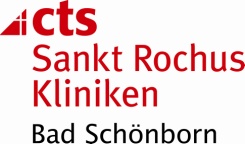 Wir suchen zum nächstmöglichen ZeitpunktErgotherapeuten (m/w/div) in Teil-/Vollzeit.Das wünschen wir uns von IhnenErfahrung Kenntnisse und Berufserfahrung  in der Orthopädie, Neurologie (Phase B, C und D), Geriatrie und Kardiologie im Krankenhaus- oder Rehabereich sind von Vorteil aber nicht BedingungEngagement Mithilfe bei der Weiterentwicklung der RehabilitationskonzepteLeistungsbereitschaft Beteiligung an der Patientenversorgung Spirit für den caritativen Auftrag unseres UnternehmensDarin unterstützen Sie unsErgotherapeutische Befunderhebung Erfassung der Fähigkeiten und Probleme des Patienten mit Hilfe von Modellen, Assessments und weiteren BefundinstrumentenErstellen des Behandlungsplanes anhand gemeinsam mit dem Patienten erarbeiteten Prioritäten und ZielsetzungenDokumentation des BehandlungsverlaufesÜberprüfen und Anpassen der Ziele und TherapiefrequenzenBehandlung zur Verbesserung von Funktionen und StrukturBehandlung zur Verbesserung von Aktivität und Partizipation, bezogen auf Fähigkeiten und Kompensation, ADL TrainingUnterstützung und Mitarbeit in Projektgruppen zur Verbesserung von Therapieinhalten/-verfahrenHilfsmittelberatung/-erprobung ggf. -anpassung und -verordnung, häusliche VersorgungDas bieten wir IhnenArbeitsplatzsicherheit in einem Klinikverbund mit über 1000 Mitarbeitern und über 450 Mitarbeitern in den Sankt Rochus Kliniken, Bad SchönbornAttraktive Vergütung Leistungsgerechte Vergütung nach den Richtlinien für Arbeitsverträge in den Einrichtungen des Deutschen CaritasverbandesTarifliche Leistungen Weihnachtszuwendung und Urlaubsgeld/JahressonderzahlungZusätzliche Altersversorgung Versicherung zum Zweck der Alters-, Berufsunfähigkeits- und Erwerbsunfähigkeitsversorgung mit Möglichkeit der Freiwilligen Zusatzversicherung bei der KZVK (Kirchliche Zusatzversicherungskasse Köln)Sozialleistungspaket freiwillige BerufsunfähigkeitsversicherungGesundheitsförderung Betriebliches Gesundheitsmanagement z.B. Obsttage, Sport- und Gymnastikgruppen, Kooperation mit FitnessstudioAktive persönliche Förderung Zielvereinbarungs-, Beurteilungs- und FördergesprächeZuschüsse und finanzielle Leistungen Zuschuss bei Vermögenswirksamen Leistungen, vergünstige Verpflegung und Beihilfeansprüche gemäß dem Beihilfegesetz(-verordnung)Moderne Arbeitszeitmodelle Familienfreundliche Arbeitsmodelle/-zeiten, MobilzeitvereinbarungEntwicklungsmöglichkeiten Fort- und WeiterbildungArbeitskleidung Poolkleidung wird vom Dienstgeber gestellt, Reinigung wird ebenfalls übernommenEin gutes Miteinander durch regelmäßige Mitarbeiterevents und- angebote z.B. Interne Fort- und Weiterbildungen, Weihnachtsfeiern, Sommerfeiern, Mitarbeitervollversammlungen, Teamgespräche, Firmenlauf, Aktionstage (Gesundheitscheck)Für nähere Informationen steht Ihnen unsere Abteilungsleitung der Ergotherapie, Frau S. Kamuf,             (Tel.: 07253/82 5741) gerne zur Verfügung.Weitere Informationen zu unseren Kliniken finden Sie unter www.sankt-rochus-kliniken.de.Haben wir Ihr Interesse geweckt?Dann richten Sie Ihre vollständige Bewerbung bitte an:Sankt Rochus Kliniken-Personalwesen-Sankt-Rochus-Allee 1-11, 76669 Bad SchönbornWir bevorzugen Bewerbungen via Mail im PDF-Format:personalwesen@sankt-rochus-kliniken.de